แผนงานบริหารโครงการ  กลุ่มบริหารงานทั่วไป16 โครงการแผนงาน		บริหารงานทั่วไป (ระดับประถมศึกษา)ชื่อโครงการ		ส่งเสริมการจัดกิจกรรมลูกเสือ-ยุวกาชาด		ลักษณะโครงการ	โครงการต่อเนื่องสนองกลยุทธ์ สพฐ.	ข้อที่  1,2,3สนองกลยุทธ์โรงเรียน	ข้อที่  1สอดคล้องกับมาตรฐานการศึกษาของสถานศึกษา			มาตรฐานที่ 1 คุณภาพของผู้เรียน			มาตรฐานที่ 2 กระบวนการบริหารและการจัดการมาตรฐานที่ 3 กระบวนการจัดการเรียนการสอนที่เน้นผู้เรียนเป็นสำคัญผู้รับผิดชอบโครงการ	ว่าที่ร้อยตรีสัจจวัฒน์  ศรีชัย, นางวราภรณ์ นาคมุจลินท์  และคณะ1.  หลักการและเหตุผล	กิจกรรมลูกเสือ - ยุวกาชาด เป็นส่วนหนึ่งของกิจกรรมพัฒนาผู้เรียนซึ่งเป็นกิจกรรมที่มุ่งปลูกฝัง ระเบียบวินัย กฎระเบียบ ข้อปฏิบัติในการอยู่ร่วมกัน นำไปสู่พื้นฐานการทำประโยชน์ให้แก่สังคม และวิถีชีวิตในระบอบประชาธิปไตยอันมีพระมหากษัตริย์ทรงเป็นประมุข เพื่อผู้เรียนได้ค้นพบและใช้ศักยภาพที่มีใน ตนเองอย่างเต็มที่เลือกตัดสินใจได้อย่างมีเหตุผลเหมาะสมกับตนเอง เน้นการเสริมสร้างทักษะชีวิต วุฒิภาวะ ทางอารมณ์ ศีลธรรม และจริยธรรม รู้จักสัมพันธภาพที่ดีเพื่อปรับตัวเข้ากับบุคคลและสถานการณ์ต่าง ๆ ได้ อย่างดีและมีความสุข นอกจากนี้กิจกรรมลูกเสือ –ยุวกาชาดยังเป็นกิจกรรมที่ส่งเสริมผู้เรียนให้มีคุณลักษณะ อันพึงประสงค์ มีทักษะชีวิต มีความสามารถในการสังเกต จดจำ มีความร่าเริงแจ่มใส ฝึกระเบียบวินัย พฤติกรรมกล้าแสดงออก ความอดทน สามารถช่วยเหลือตนเองและผู้อื่น เป็นผู้นำและผู้ตามที่ดี ทำงาน ร่วมกับผู้อื่นได้ ส่งเสริมพัฒนาการทั้งด้านร่างกาย อารมณ์ สังคม และสติปัญญา สามารถดำรงชีวิตอยู่ในสังคมได้อย่างมีความสุข จากเหตุผลดังกล่าว เพื่อให้การพัฒนากิจกรรมลูกเสือ – ยุวกาชาด นำไปสู่การพัฒนาผู้เรียน มีประโยชน์ในการสร้างวินัยและการบำเพ็ญประโยชน์ต่อส่วนรวม ตลอดจนการจูงใจไปสู่การศึกษาที่ดี นำไปสู่พื้นฐานการทำประโยชน์ให้แก่สังคม และวิถีชีวิตในระบอบประชาธิปไตยอันมีพระมหากษัตริย์ทรงเป็น      พระประมุข จึงได้จัดทำโครงการลูกเสือ – ยุวกาชาด ขึ้นเพื่อพัฒนาผู้เรียนให้มีความพร้อมทั้งทางด้านร่างกาย อารมณ์ สังคม และสติปัญญา เพื่อให้ผู้เรียนนำประสบการณ์ที่ได้รับ ไปประยุกต์ใช้ให้เกิดประโยชน์ต่อตนเอง ต่อสังคมและประเทศชาติต่อไป2. วัตถุประสงค์	2.1 เพื่อให้นักเรียนมีระเบียบวินัยและค่านิยมที่ดีงาม	2.2 เพื่อนักเรียนได้เรียนรู้จากการจัดกิจกรรมพัฒนาผู้เรียน	2.3 เพื่อให้นักเรียนมีส่วนร่วมในการจัดกิจกรรมการเรียนรู้และสามารถนำความรู้ไปใช้ในการ	    ดำรงชีวิตประจำวัน 3. เป้าหมาย	3.1 เป้าหมายเชิงปริมาณ		3.1.1 นักเรียนโรงเรียนอนุบาลอุบลราชธานี ปีการศึกษา 2563		3.1.2 คณะครู บุคลากร โรงเรียนอนุบาลอุบลราชธานี            3.2 เป้าหมายเชิงคุณภาพ		3.2.1 เพื่อให้ลูกเสือของโรงเรียนอนุบาลอุบลราชธานีเป็นผู้มีระเบียบวินัย มีความรับผิดชอบปฏิบัติตนตามกฎและคำปฏิญาณของลูกเสือ		3.2.2 เพื่อให้ลูกเสือของโรงเรียนอนุบาลอุบลราชธานี สามารถนำหลักการของลูกเสือไปใช้ในชีวิตประจำวันได้ เพื่อให้ลูกเสือทั้งหมดได้ร่วมบำเพ็ญประโยชน์ต่อตนเองและผู้อื่น ตามสถานที่ที่โรงเรียนกำหนด4. วิธีดำเนินการ/ขั้นตอนดำเนินงาน5. ระยะเวลาดำเนินการ			1 พฤษภาคม 2563  -  30 เมษายน 25646. งบประมาณ	เงินงบประมาณ 	เงินอุดหนุน	30,000   บาท (สามหมื่นบาทถ้วน)7. หน่วยงาน/ผู้ที่เกี่ยวข้อง7.1 การเงินและพัสดุโรงเรียนอนุบาลอุบลราชธานี	7.2 ฝ่ายส่งเสริมการศึกษาสำนักงานเขตพื้นที่การศึกษาประถมศึกษาอุบลราชธานี เขต 18. ระดับความสำเร็จ9. ผลที่คาดว่าจะได้รับ	9.1 นักเรียนมีระเบียบวินัยและค่านิยมที่ดีงาม	9.2 นักเรียนได้เรียนรู้จากการจัดกิจกรรมพัฒนาผู้เรียน	9.3 นักเรียนมีส่วนร่วมในการจัดกิจกรรมการเรียนรู้และสามารถนำความรู้ไปใช้ในการดำรงชีวิตประจำวัน  	9.4 สนองนโยบายของสำนักงานคณะกรรมการการศึกษาขั้นพื้นฐาน กระทรวงศึกษาธิการแผนงาน		   บริหารงานทั่วไป (ระดับประถมศึกษา)ชื่อโครงการ		   รวมพลังต้นกล้าเสริมสร้างประชาธิปไตยในโรงเรียนลักษณะโครงการ	   โครงการต่อเนื่องสนองกลยุทธ์ สพฐ	   ข้อที่  1  สนองกลยุทธ์โรงเรียน	   ข้อที่  1 ,  2สอดคล้องกับมาตรฐานการศึกษาของสถานศึกษา			    มาตรฐานที่ 1 คุณภาพของผู้เรียน			    มาตรฐานที่ 2 กระบวนการบริหารและการจัดการ    มาตรฐานที่ 3 กระบวนการจัดการเรียนการสอนที่เน้นผู้เรียนเป็นสำคัญผู้รับผิดชอบโครงการ	    นางดวงพร  บุญถม  และคณะครูประชาธิปไตยโรงเรียนทุกสายชั้น1.  หลักการและเหตุผล	  พระราชบัญญัติการศึกษาพุทธศักราช 2542 (แก้ไขเพิ่มเติม)  หมวด 4  แนวการจัดการศึกษา มาตรา 22 การจัดการศึกษาต้องยึดหลักว่าผู้เรียนทุกคนมีความสามารถและพัฒนาตนเองได้ และถือว่าผู้เรียนมีความสำคัญที่สุด มาตรา 23 การจัดการศึกษาต้องเน้นความสำคัญทั้งความรู้ คุณธรรม กระบวนการเรียนเรียนรู้ตามความเหมาะสม ของแต่ละระดับรวมถึงความรู้ระบบการเมืองการปกครอง ในระบอบประชาธิปไตยอันมีพระมหากษัตริย์ทรงเป็นประมุขและนโยบายสำนักงานคณะกรรมการการศึกษาขั้นพื้นฐาน นโยบายด้านที่ 1  ยุทธศาสตร์ที่ 1 กลยุทธ์ที่ 1 เสริมสร้างความมั่นคงของสถาบันหลักและการปกครองในระบอบประชาธิปไตยอันมีพระมหากษัตริย์ทรงเป็นประมุขอีกทั้งจุดมุ่งหมายหลักสูตรแกนกลางการศึกษาขั้นพื้นฐาน พุทธศักราช 2551 ได้กำหนดเป็นจุดหมายเพื่อให้เกิดกับผู้เรียน  ข้อที่ 4. มีความรักชาติ มีจิตสำนึกในความเป็นพลเมืองไทยและพลโลก ยึดมั่นในวิถีชีวิต และการปกครองตามระบอบประชาธิปไตยอันมีพระมหากษัตริย์ทรงเป็นประมุข โรงเรียนเป็นสังคมแห่งแรก  ที่นักเรียนมีโอกาสใช้ชีวิตร่วมกับผู้อื่นมากมาย โรงเรียนจะต้องจัดการเรียนรู้เพื่อสงเสริมการปกครองตามระบบประชาธิปไตยเพื่อพัฒนาผู้เรียน  โดยจัดกิจกรรมให้กับผู้เรียน เพื่อมุ่งเน้นให้ผู้เรียนเป็นคนเก่ง  เป็นคนดี  และมีความสุข  เป็นผู้มีประชาธิปไตยอยู่ในจิตใจ  มีวินัยในตนเอง  ยอมรับและปฏิบัติตามกฎหมายระเบียบที่สังคมวางไว้ด้วยความสมัครใจและเพื่อสนองนโยบายของรัฐบาลที่ต้องการให้เยาวชนของชาติรู้จักดำเนินชีวิตตามวิถีทางประชาธิปไตย เป็นผู้มีคุณธรรม คารวธรรม สามัคคีธรรม  และปัญญาธรรม  ประกอบกับในปีการศึกษา 2562 ที่ผ่านมา การดำเนินกิจกรรมโครงการ  ได้ส่งผลให้นักเรียน มีคุณธรรม จริยธรรม และค่านิยม 12 ประการ สามารถดำเนินชีวิตภายใต้การปกครองระบอบประชาธิปไตย  อันมีพระมหากษัตริย์เป็นประมุข  ได้อย่าง เต็มตามศักยภาพ และ สมรรถนะ ของตนเอง มีภาวะผู้นำ รู้จักความรับผิดชอบ เสียสละ มีความสมบูรณ์ทั้งด้านร่างกาย อารมณ์ สังคม จิตใจและสติปัญญา  มีความรัก ความสามัคคี ความร่วมมือในหมู่คณะ นักเรียนมีทักษะในการปฏิบัติจริง รู้จักแก้ปัญหาอย่างมีเหตุผล และสามารถอยู่ในสังคมได้อย่างมีความสุขดังนั้น เพื่อเป็นการปลูกฝัง เสริมสร้างวิถีประชาธิปไตย ความสมัครสมานสามัคคี สมานฉันท์ สันติวิธีต่อต้านการทุจริตและยึดมั่นในการปกครองระบอบประชาธิปไตยอันมีพระมหากษัตริย์ทรงเป็นประมุข ที่มุ่งเน้น เสริมสร้าง ผู้เรียนด้านคุณธรรมจริยธรรม และค่านิยมที่พึงประสงค์ ให้เกิดกับผู้เรียน ให้เป็นวิถี วัฒนธรรม ในสังคมการเรียนรู้ในโรงเรียน และเป็นคุณลักษณะที่ติดตัวนักเรียนตลอดไป จึงได้มีโครงการนี้ขึ้น2.  วัตถุประสงค์	2.1  เพื่อให้นักเรียนคิดเป็น ทำเป็น แก้ปัญหาเป็น มีวินัย  มีความรับผิดชอบปฏิบัติตนตามระเบียบ  วินัย  และหลักธรรมเบื้องต้นของศาสนา	2.2  เพื่อส่งเสริมให้นักเรียนได้ปฏิบัติตามระบอบประชาธิปไตยและวิถีประชาธิปไตย ในด้านคารวธรรม สามัคคีธรรม และปัญญาธรรม		          2.3  นักเรียนมีลักษณะผู้นำ ผู้ตามที่ดี  มีความซื่อสัตย์สุจริต  มีนิสัยประหยัดอดออม มีความสมัครสมานสามัคคี สมานฉันท์ สันติวิธี ต่อต้านการทุจริต 3.  กลุ่มเป้าหมาย	3.1  เชิงปริมาณ		3.1.1  นักเรียนคิดเป็น ทำเป็น แก้ปัญหาเป็น มีวินัย มีความรับผิดชอบ ปฏิบัติตนตามระเบียบ  และหลักธรรมเบื้องต้นของศาสนา  ร้อยละ 85		            	3.1.2  นักเรียนได้ปฏิบัติตามระบอบประชาธิปไตยและวิถีประชาธิปไตย ในด้านคารวธรรม สามัคคีธรรม และปัญญาธรรมร้อยละ 85		 	3.1.3  นักเรียนลักษณะผู้นำ ผู้ตามที่ดี  มีความซื่อสัตย์สุจริต  มีนิสัยประหยัดอดออม มีความสมัครสมานสามัคคี  สมานฉันท์ สันติวิธี ต่อต้านการทุจริต  ร้อยละ 90	3.2  เชิงคุณภาพ 		นักเรียนโรงเรียนอนุบาลอุบลราชธานี ปีการศึกษา 2563 ตั้งแต่ชั้นอนุบาลปีที่ 1 - ชั้นประถมศึกษาปีที่  6  เข้าร่วมกิจกรรมและบรรลุตามวัตถุประสงค์ที่กำหนด4.  วิธีดำเนินการ/ขั้นตอนดำเนินงาน5.  ระยะเวลาดำเนินการ		1  พฤษภาคม 2563 – 30  เมษายน 25646.  งบประมาณ	 งบประมาณ  	เงินอุดหนุน 		40,000  บาท              		เงินรายได้สถานศึกษา  	50,000  บาท        		    	รวม 		           90,000 บาท  (เก้าหมื่นบาทถ้วน)			                7.หน่วยงาน / ผู้เกี่ยวข้อง     	7.1 วิทยากรภายนอก   	7.2 ครูผู้สอน โรงเรียนอนุบาลอุบลราชธานี	7.3 โรงเรียนอนุบาลอุบลราชธานี / สถานสงเคราะห์เด็กกำพร้า /โรงเรียนปัญญานุกูล ฯลฯ8.   ระดับความสำเร็จ9.  ผลที่คาดว่าจะได้รับ	9.1  นักเรียนมีความรู้เรื่องระบอบประชาธิปไตยและวิถีประชาธิปไตย ในด้านคารวธรรม ปัญญาธรรม  สามัคคีธรรม  และสามารถนำไปประยุกต์ใช้ในชีวิตประจำวันได้ตามความเหมาะสม	9.2  นักเรียนสามารถใช้ชีวิตอยู่ร่วมกับผู้อื่นอย่างมีความสุข  เข้าใจบทบาทหน้าที่ความเป็นผู้นำและ        ผู้ตามที่ดี	9.3  นักเรียนโรงเรียนอนุบาลอุบลราชธานี  มีคุณธรรม  จริยธรรม  และค่านิยมที่ดีพึงประสงค์สูงขึ้น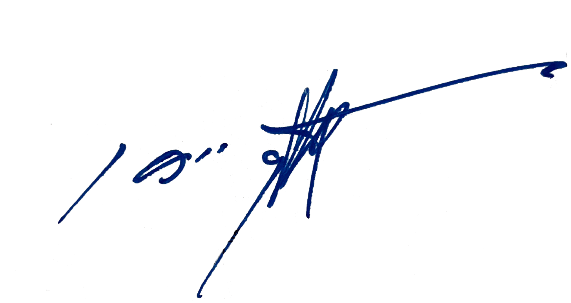       ผู้เสนอโครงการ                        ผู้ตรวจสอบโครงการ                          ผู้อนุมัติโครงการ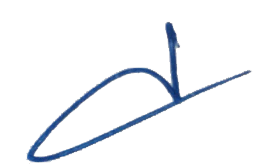 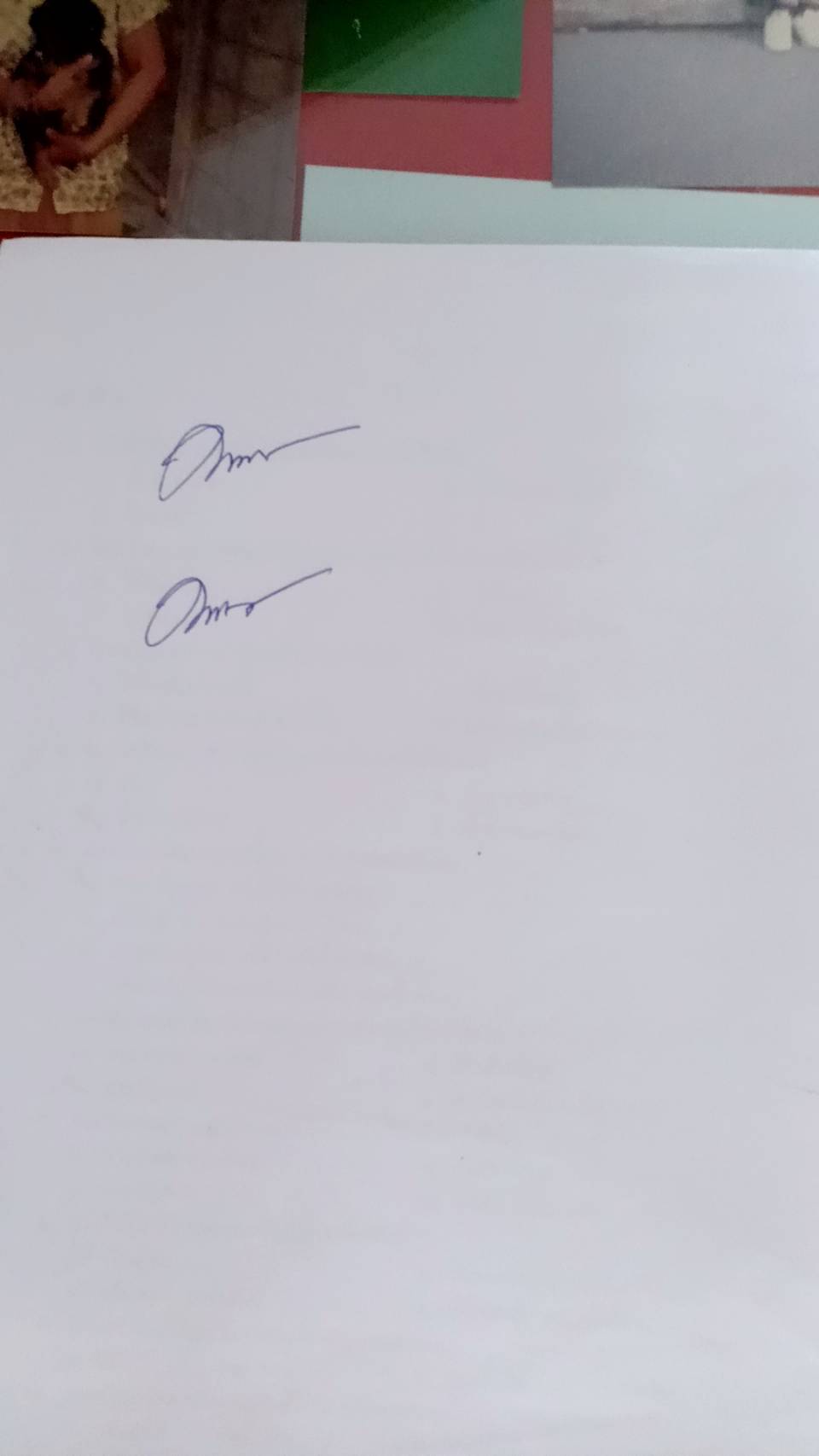   (นางดวงพร   บุญถม)                 ( นายเอกสิทธิ์   จุลโคตร )                  ( นายเสมอ   สร้อยคำ )   ผู้รับผิดชอบโครงการ                  รองผู้อำนวยการโรงเรียน                     ผู้อำนวยการโรงเรียน				        บริหารงานทั่วไป                     แผนงาน  		บริหารงานทั่วไป (ระดับประถมศึกษา)ชื่อโครงการ		จัดกีฬาภายในลักษณะโครงการ  	โครงการต่อเนื่องสนองกลยุทธ์ สพฐ	ข้อที่ 1, 2สนองกลยุทธ์โรงเรียน	ข้อที่ 1   สอดคล้องกับมาตรฐานการศึกษาของสถานศึกษามาตรฐานที่ 1 คุณภาพของผู้เรียน			มาตรฐานที่ 2 กระบวนการบริหารและการจัดการมาตรฐานที่ 3 กระบวนการจัดการเรียนการสอนที่เน้นผู้เรียนเป็นสำคัญผู้รับผิดชอบโครงการ	นายสุวรรณ  จูมพันธ์1.  หลักการและเหตุผล	ตามพระราชบัญญัติการศึกษาแห่งชาติ พ.ศ.2542 มาตรา 22 กระทรวงศึกษาธิการได้กำหนดการจัดการศึกษายึดหลักว่าผู้เรียนทุกคนมีความสามารถเรียนรู้และพัฒนาตนเองได้  กระบวนการจัดการศึกษาส่งเสริมให้ผู้เรียนสามารถพัฒนาตามธรรมชาติและเต็มตามศักยภาพ  เน้นผู้เรียนเป็นสำคัญ  เพื่อให้นักเรียนได้กล้าแสดงออก แสดงความสามารถ มีความคิดสร้างสรรค์ที่ดี มีสุขภาพแข็งแรงทั้งทางร่างกายและจิตใจ การแข่งขันกีฬาสีของโรงเรียนทำให้นักเรียนมีสุขภาพแข็งแรงทั้งทางร่างกาย จิตใจ มีน้ำใจนักกีฬา รู้แพ้รู้ชนะ และคัดเลือกนักกีฬาของโรงเรียนเข้าร่วมแข่งขันกีฬา  ตามที่หน่วยงานอื่นแจ้งมา   อีกทั้งเป็นการใช้เวลาว่างให้เป็นประโยชน์ ห่างไกลยาเสพติด  	ในปัจจุบันหลักสูตรการเรียนการสอน กลุ่มสาระการเรียนรู้สุขศึกษาและพลศึกษา  ได้มุ่งเน้นที่จะส่งเสริม พัฒนาศักยภาพของผู้เรียนให้มีการคิดเป็น ทำเป็น อีกทั้งการวิเคราะห์และสามารถแก้ปัญหาได้อย่างมีระบบ ทางด้านร่างกายให้มีสุขภาพที่แข็งแรงสมบูรณ์ มีนิสัยรักการออกกำลังกาย เพื่อให้เกิดการพัฒนาทางด้านร่างกาย อารมณ์ จิตใจและสังคม โดยให้ผู้เรียนได้มีโอกาสได้แสดงออกถึงความสามารถด้านกีฬาและทำงานร่วมกัน  ซึ่งพัฒนาผู้เรียนทั้ง 4 ด้าน คือทั้งทางด้านร่างกาย  อารมณ์  สังคม และสติปัญญา เป็นการพัฒนาคน ครบทั้ง 4 ด้าน ไปพร้อมๆ กันนอกจากนั้นยังเป็นการส่งเสริมให้นักเรียนเข้าใจและเห็นความสำคัญของการออกกำลังกายและเล่นกีฬาประเภทต่างๆ  ซึ่งจะทำให้ผู้เล่นเข้าใจกติกามารยาท รู้แพ้รู้ชนะ มีน้ำใจนักกีฬา และส่งเสริมให้ผู้เล่นมีสุขภาพร่างกายแข็งแรง สมบูรณ์  อย่างเต็มศักยภาพ  นอกจากนั้นยังส่งเสริมให้นักเรียนรู้จักใช้เวลาว่างให้เกิดประโยชน์  โดยการเล่นกีฬาเพื่อต่อต้านยาเสพติด จึงมีความเหมาะสม ที่จะดำเนินการโครงการนี้อย่างต่อเนื่อง	โรงเรียนอนุบาลอุบลราชธานี เป็นส่วนหนึ่งของสังคมที่ให้ความรู้และวิธีที่จะทำให้ผู้เรียนที่เป็นกำลังสำคัญของชาติในอนาคต ได้มีการออกกำลังกาย ใช้เวลาว่างให้เกิดประโยชน์และห่างไกลจากยาเสพติด ซึ่งเป็นวิธีหนึ่งในการพัฒนาศักยภาพของผู้เรียน ในการร่วมกิจกรรมทางด้านกีฬา-กรีฑาภายในของโรงเรียน   ดังนั้นโรงเรียนจึงได้จัดทำโครงการนี้ขึ้นเพื่อมุ่งเน้นให้นักเรียนมีความสุข  สนุกกับการออกกำลังกาย และ     เล่นกีฬา2.  วัตถุประสงค์	2.1  เพื่อส่งเสริมพัฒนาการด้านร่างกาย อารมณ์ สังคม และสติปัญญาให้เต็มศักยภาพ	2.2 เพื่อสร้างค่านิยมที่ถูกต้องให้รู้แพ้ รู้ชนะ รู้อภัย	2.3 เพื่อให้รู้จักใช้เวลาว่างให้เกิดประโยชน์	2.2  เพื่อให้มีสุขภาพที่แข็งแรง                            3.  เป้าหมาย	3.1  เป้าหมายเชิงปริมาณ 	      	3.1.1 โรงเรียนอนุบาลอุบลราชธานี จัดการแข่งขันกีฬาสี ชั้นอนุบาล 1 – ชั้นประถมศึกษาปีที่ 6 ในปีการศึกษา 2563 จำนวน 1 ครั้ง	      	3.1.2 นักเรียนทุกคนได้พัฒนาด้านกีฬา-กรีฑา  ตามความสนใจอย่างเต็มศักยภาพของตนเอง	3.2  เป้าหมายเชิงคุณภาพ	     	3.2.1 นักเรียนโรงเรียนอนุบาลอุบลราชธานีทุกคน มีสมรรถภาพทางกายเป็นไปตามมาตรฐานของกรมอนามัย กระทรวงสาธารณสุข              	3.2.2 นักเรียนพัฒนาตน จนได้เป็นตัวแทนเข้าร่วมกิจกรรมกีฬา-กรีฑา  ที่มีการจัดการแข่งขันตามหน่วยงานต้นสังกัดและหน่วยงานภายนอกตลอดปีการศึกษาและได้รับรางวัลชนะเลิศ4.  วิธีดำเนินการ/ขั้นตอนดำเนินงาน5.  ระยะเวลาดำเนินการ	1  พฤษภาคม  2563 – 30  เมษายน  25646.  งบประมาณ           เงินงบประมาณ	เงินอุดหนุน  		60,000 บาท (หกหมื่นบาทถ้วน)			เงินสมาคมผู้ปกครอง	30,000 บาท (สามหมื่นบาทถ้วน)			รวม 			90,000 บาท (เก้าหมื่นบาทถ้วน) ้ปกครอ
คมผวัลล์7.  หน่วยงาน/ผู้เกี่ยวข้อง	7.1  คณะครูกลุ่มสาระการเรียนรู้สุขศึกษาและพลศึกษา	7.2  สมาคมครูผู้ปกครองโรงเรียนอนุบาลอุบลราชธานี	7.3  โรงเรียนกีฬาจังหวัดอุบลราชธานี8.  ระดับความสำเร็จ9.  ผลที่คาดว่าจะได้รับ	9.1  นักเรียน เข้าใจกฎ กติกา  มารยาท9.2  นักเรียนมีสุขภาพร่างกายแข็งแรง  สมบูรณ์และยังรู้จักใช้เวลาว่างให้เกิดประโยชน์9.3  นักเรียนทุกคนได้เข้าร่วมกิจกรรมการแข่งขันกีฬาและกรีฑา                             ผู้เสนอโครงการ        	          ผู้ตรวจสอบโครงการ                       ผู้อนุมัติโครงการ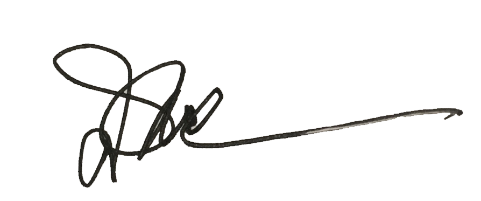        (นายสุวรรณ  จูมพันธ์)               (นายเอกสิทธิ์  จุลโคตร)                 (นายเสมอ  สร้อยคำ)        ผู้รับผิดชอบโครงการ               รองผู้อำนวยการโรงเรียน                 ผู้อำนวยการโรงเรียน			                      บริหารงานทั่วไปแผนงาน		บริหารงานทั่วไป (ระดับประถมศึกษา)ชื่องาน/โครงการ    	อนุรักษ์พลังงานเพื่อสิ่งแวดล้อมลักษณะโครงการ 	โครงการต่อเนื่องสนองกลยุทธ์ สพฐ.	ข้อที่    1,2สนองกลยุทธ์โรงเรียน	ข้อที่ 1สอดคล้องกับมาตรฐานการศึกษาของสถานศึกษา			มาตรฐานที่ 1  คุณภาพของผู้เรียน			มาตรฐานที่  3 การจัดกระบวนการเรียนการสอนที่เน้นผู้เรียนเป็นสำคัญผู้รับผิดชอบโครงการ	นายสุชาติ  สมสุขและคณะ1.  หลักการและเหตุผล	เป้าหมายสูงสุดของพระราชบัญญัติการศึกษาแห่งชาติคือการดำเนินการเพื่อให้ได้คนไทยที่มีคุณภาพ  ซึ่งโรงเรียนอนุบาลอุบลราชธานี  ได้ตระหนักถึงการปฏิรูปกระบวนการเรียนรู้ที่สอดคล้องกับโลยุคโลกาภิวัฒน์  อันเป็นยุคที่ความรู้และสรรพวิทยาการต่างๆ  กระจายไปได้อย่างรวดเร็ว  และเปลี่ยนแปลงอยู่ตลอดเวลา  การเรียนรู้ของผู้เรียนต้องเป็นไปอย่างต่อเนื่อง  และมีแหล่งการเรียนรู้ที่ตอบสนองกับความต้องการของผู้เรียน เพื่อให้ผู้เรียนได้เกิดองค์ความรู้ที่สามารถนำไปใช้ให้เกิดประโยชน์ต่อตนเองและสังคมอย่างเต็มศักยภาพ	โรงเรียนอนุบาลอุบลราชธานี เป็นโรงเรียนระดับประถมศึกษาขนาดใหญ่ ของจังหวัดอุบลราชธานี   ตั้งอยู่ในเขตชุมชนของโรงเรียน ห้องเรียน/ห้องพิเศษทุกห้องและห้องประชุมต่าง ๆ มีการติดเครื่องปรับอากาศและใช้เครื่องปรับอากาศทุกห้อง แต่ละเดือนต้องใช้ไฟฟ้าเป็นจำนวนมากมีปัญหาในด้านมลภาวะ ขยะ ทั้งในโรงเรียนและนอกโรงเรียน  ถึงแม้ทางโรงเรียนจะมีโครงการ กิจกรรมต่าง ๆ เพื่อแก้ปัญหาเหล่านี้  แต่ก็ไม่สามารถแก้ปัญหาได้อย่างแท้จริง  ในปีการศึกษาที่ผ่านมาโรงเรียนต้องจ่ายค่ากระแสไฟฟ้าเป็นจำนวนถึง 7,000,000 บาท(เฉลี่ยเดือนละ 500,000 – 600,000 บาท)  ค่าน้ำประปาปีละเกือบ 200,000  บาท  นักเรียนยังไม่มีพฤติกรรมที่อนุรักษ์พลังงานและสิ่งแวดล้อม เช่น  ไม่ปิดเครื่องปรับอากาศ  พัดลมและปิดไฟเมื่อเลิกใช้  ทิ้งขยะไม่เป็นที่  บริโภคน้ำอัดลม  อาหาร  ที่ไม่มีประโยชน์  ใช้ภาชนะพลาสติกกันอย่างแพร่หลาย  ซึ่งปัญหาเหล่านี้ เป็นปัญหาที่เกิดจากการใช้พลังงานซึ่งมีผลกระทบต่อสิ่งแวดล้อมทั้งสิ้น  	เพื่อแก้ไขปัญหาดังกล่าว  จึงจำเป็นต้องใช้มีมาตรการที่ทุกคนจะต้องร่วมมือกันปฏิบัติอย่างจริงจังและจัดกระบวนการทางการศึกษาที่ถูกต้อง เพื่อสร้างความรู้ความเข้าใจ เจตคติและจิตใจในการอนุรักษ์พลังงานและสิ่งแวดล้อมให้กับผู้เรียน  เพื่อให้นักเรียนได้ตระหนักถึง และรู้ถึงคุณค่าและความสำคัญของพลังงานและสิ่งแวดล้อมและแสวงหาทางป้องกันปัญหาที่จะเกิดขึ้นในอนาคตของโรงเรียน และชุมชน 2. วัตถุประสงค์	2.1  เพื่อปรับกระบวนทัศน์ เจตคติและพฤติกรรมในด้านอนุรักษ์พลังงานและสิ่งแวดล้อมของบุคลากรในโรงเรียน	2.2 ผู้เรียนสามารถสร้างองค์ความรู้ในด้านต่าง ๆ ได้ด้วยตนเอง หลังจากได้เรียนรู้กิจกรรม  ต่าง ๆ ที่เป็นกิจกรรมด้านอนุรักษ์พลังงานทั้งในและนอกโรงเรียน3.   เป้าหมาย	3.1  เป้าหมายเชิงปริมาณ  		นักเรียน ครูและบุคลากรในโรงเรียน ปีการศึกษา 2563 ทุกคน ได้ปรับกระบวนทัศน์ เจตคติและพฤติกรรมด้านอนุรักษ์พลังงานและสิ่งแวดล้อม	3.2  เป้าหมายเชิงคุณภาพ  		ผู้เรียนได้เรียนรู้ร่วมจากแหล่งการเรียนรู้และกิจกรรมการเรียนรู้ ด้านพลังงานและสิ่งแวดล้อม  ในเรื่องเกี่ยวกับเศรษฐกิจพอเพียง  ทรัพยากรธรรมชาติ พลังงานและสิ่งแวดล้อม และ   อื่น ๆ ได้อย่างมีความสุขจากกิจกรรมการเรียนรู้ที่หลากหลายรูปแบบ4.  วิธีดำเนินการ/ขั้นตอนดำเนินงาน5.  ระยะเวลาดำเนินการ  	1 พฤษภาคม2563  –  30  เมษายน  25646.  งบประมาณ   	เงินงบประมาณ	เงินอุดหนุน รวม	30,000 บาท (สามหมื่นบาทถ้วน)7.  หน่วยงาน/ผู้ที่เกี่ยวข้อง  	ครูที่รับผิดชอบด้านอนุรักษ์พลังงานและสิ่งแวดล้อมสายชั้นอนุบาล 1– ป.68.  ระดับความสำเร็จ  9. ผลที่คาดว่าจะได้รับ	9.1 มีกิจกรรมเพื่อการอนุรักษ์พลังงานเพื่อสิ่งแวดล้อมที่ครอบคลุมทั้งระบบของโรงเรียนและสอดคล้องกับความต้องการของผู้เรียน ชุมชน	9.2 บุคลากรในโรงเรียน(ครู นักเรียน คนงาน ภารโรง) เห็นคุณค่าและมีพฤติกรรมในการอนุรักษ์พลังงานเพื่อสิ่งแวดล้อม	9.3 บุคคลในชุมชนลดการใช้ไฟฟ้า และน้ำประปาลงและมีจิตสำนึกในการอนุรักษ์พลังงานเพื่อสิ่งแวดล้อม9.4  โรงเรียนสะอาดร่มรื่น สวยงาม น่าดู น่าอยู่ น่าเรียนและปลอดขยะแผนงาน         		บริหารงานทั่วไป (ระดับประถมศึกษา)ชื่องาน/โครงการ          เรียนรู้ชีวิตปลูกจิตสำนึกตามหลักปรัชญาของเศรษฐกิจพอเพียงลักษณะโครงการ    	โครงการต่อเนื่อง		สนองกลยุทธ์ สพฐ.	ข้อที่ 1สนองกลยุทธ์โรงเรียน	ข้อที่ 2สอดคล้องกับมาตรฐานการศึกษาของสถานศึกษามาตรฐานที่ 1 คุณภาพของผู้เรียน			มาตรฐานที่ 2 กระบวนการบริหารและการจัดการมาตรฐานที่ 3 กระบวนการจัดการเรียนการสอนที่เน้นผู้เรียนเป็นสำคัญผู้รับผิดชอบโครงการ     นางศศิธร   สาวันดี และนางบานเย็น  ชุมภู1. หลักการและเหตุผล    	การจัดการศึกษาต้องเป็นไปเพื่อพัฒนาคนไทยให้เป็นมนุษย์ที่สมบูรณ์ทั้งร่าง กาย จิตใจ สติปัญญา ความรู้ และคุณธรรม มีจริยธรรมและวัฒนธรรมในการดำรงชีวิต สามารถอยู่ร่วมกับผู้อื่นได้อย่างมีความสุข ส่งเสริมให้ผู้เรียนเรียนรู้ด้วยตนเอง เรียนรู้อย่างต่อเนื่องตลอดชีวิต จึงต้องพัฒนาหลักสูตรเพื่อให้สอดคล้องกับมาตรฐานการศึกษาของชาติการใช้ คุณธรรมนำความรู้ การขับเคลื่อนตามหลักคิดปรัชญาเศรษฐกิจพอเพียงตลอดจนเป็นหลักสูตรที่เกิดจาก การบริหารแบบมีส่วนร่วมส่งเสริมความร่วมมือและความช่วยเหลือทาง เศรษฐกิจ สังคม วัฒนธรรม เทคโนโลยี และการบริหาร จัดการเรียนรู้บูรณาการตามหลักคิดปรัชญาเศรษฐกิจพอเพียง  ในการจัดกระบวนการเรียนรู้  การวัดผลประเมินผล  การพัฒนาสื่อนวัตกรรม  ให้สอดคล้องกับพระราชบัญญัติการศึกษาแห่งชาติ พุทธศักราช 2552  สอดคล้องกับสภาพเศรษฐกิจ  น้อมนำหลักคิดปรัชญาเศรษฐกิจพอเพียงมาบูรณาการเรียนการสอน  ทำให้ผู้เรียนเป็นคนเก่ง คนดี  และมีความสุข 2.   วัตถุประสงค์
     2.1  เพื่อให้ ผู้เรียนมีคุณธรรม จริยธรรม และค่านิยมที่พึงประสงค์2.2  เพื่อให้ผู้เรียนมีจิตสำนึกในการอนุรักษ์และพัฒนาสิ่งแวดล้อม2.3  เพื่อให้ผู้เรียนมีทักษะในการทำงาน รักการทำงาน สามารถทำงานร่วมกับผู้อื่นได้ และมีเจตคติที่ดีอาชีพสุจริต2.4   เพื่อให้ ผู้เรียนมีความสามารถในการคิดวิเคราะห์ คิดสังเคราะห์มีวิจารณญาณ มีความคิดสร้างสรรค์ คิดไตร่ตรอง และมีวิสันทัศน์3.   เป้าหมาย	
         3.1 เป้าหมายเชิงปริมาณ               3.1.1 นักเรียน สามารถจัดการเรียนรู้บูรณาการตามหลักคิดปรัชญาเศรษฐกิจพอเพียงได้               3.1.2 ครูมีเอกสารประกอบการสอนบูรณาการตามหลักคิดปรัชญาเศรษฐกิจพอเพียง     3.1.3 ครูมีคูณภาพในการสอนบูรณาการตามหลักคิดปรัชญาเศรษฐกิจพอเพียง
         3.2 เป้าหมายเชิงคุณภาพ
               3.2.1. นักเรียนทุกคนได้รับการเรียนรู้บูรณาการตามหลักคิดปรัชญาเศรษฐกิจพอเพียงได้               3.2.2. นักเรียนมีเอกสารประกอบการสอนบูรณาการตามหลักคิดปรัชญาเศรษฐกิจพอเพียง               3.2.3. นักเรียน มีสมรรถภาพทางกายตามเกณฑ์มาตรฐาน ตามหลักคิดปรัชญาเศรษฐกิจพอเพียง	4. วิธีดำเนินการ  / ขั้นตอนการทำงาน5.  ระยะเวลาดำเนินการ	1 พฤษภาคม  2563  -  30  เมษายน  25646.  งบประมาณที่ใช้	เงินงบประมาณ เงินอุดหนุน รวม	30,000  บาท (สามหมื่นบาทถ้วน)7.  หน่วยงาน/ผู้เกี่ยวข้อง             -8.  ระดับความสำเร็จ9. ผลคาดว่าจะได้รับ  	ผู้เรียนเรียนรู้ชีวิตปลูกจิตสำนึกตามหลักปรัชญาของพอเพียงเศรษฐกิจกิจกรรมและสามารถร่วมกิจกรรมการเรียนได้อย่างมีประสิทธิภาพ  ผู้เรียนนักเรียนปลูกจิตสำนึกตามหลักปรัชญาของพอเพียงเศรษฐกิจในกิจกรรมปลูกจิตสำนึกตามหลักปรัชญาของพอเพียงเศรษฐกิจในกิจกรรมและ การพึ่งตนเอง  ผู้เสนอโครงการ         		    ผู้ตรวจสอบโครงการ      	             ผู้อนุมัติโครงการ(นางศศิธร  สาวันดี)                    (นายเอกสิทธ์ จุลโคตร)                      (นายเสมอ   สร้อยคำ)ผู้รับผิดชอบโครงการ 	  	 รองผู้อำนวยการโรงเรียน                      ผู้อำนวยการโรงเรียน			                บริหารงานทั่วไป         แผนงาน         		บริหารงานทั่วไป (ระดับประถมศึกษา)ชื่อโครงการ		วันสำคัญลักษณะโครงการ		โครงการต่อเนื่องสนองกลยุทธ์สพฐ.	ข้อที่ 1 และ 2สนองกลยุทธ์โรงเรียน	ข้อที่  1 และ 2สอดคล้องกับมาตรฐานการศึกษาของสถานศึกษา			มาตรฐานที่ 1  คุณภาพของผู้เรียนมาตรฐานที่ 2  กระบวนการบริหารและการจัดการ		มาตรฐานที่ 3 กระบวนการจัดการเรียนการสอนที่เน้นผู้เรียนเป็นสำคัญผู้รับผิดชอบโครงการ	นางศศิธร  สุภศร  และคณะครูผู้สอนกลุ่มสาระสังคมศึกษา ศาสนาและวัฒนธรรม1. หลักการและเหตุผล    	พระราชบัญญัติการศึกษาแห่งชาติ พ.ศ.2542  แก้ไขเพิ่มเติม(ฉบับที่2) พ.ศ.2545 มาตรา 6 การจัดการศึกษาต้องเป็นไปเพื่อพัฒนาศักยภาพคนไทยให้เป็นมนุษย์ที่สมบูรณ์ทั้งร่างกาย จิตใจ และสติปัญญา ความรู้และคุณธรรม  ต้องเป็นผู้ที่มีความรู้และคุณธรรมในการดำรงชีวิตอยู่ในสังคมอย่างปกติสุข          กลุ่มสาระการเรียนรู้สังคมศึกษา ศาสนาและวัฒนธรรม ได้ตระหนักถึงความสำคัญของข้อบัญญัติดังกล่าว  จึงได้กำหนดให้การดำเนินกิจกรรมส่งเสริมการเรียนการสอนกิจกรรมส่งเสริมการมีวินัย คุณธรรม จริยธรรม มีความกตัญญูรู้คุณต่อผู้มีพระคุณ  บรรพบุรุษ  ประเทศชาติ  มีคุณลักษณะอันพึงประสงค์ตามที่โรงเรียนกำหนด ตลอดจนการมีจิตสาธารณะ  มีความเสียสละส่วนตนเพื่อประโยชน์ส่วนรวม  บำเพ็ญประโยชน์เพื่อส่วนรวม  เพื่อปลูกฝังให้ผู้เรียนเป็นคนดี และเป็นคนที่พึงประสงค์ของสังคม ชุมชน และของชาติ2.  วัตถุประสงค์ 	2.1  นักเรียนมีความรู้ความสามารถเกี่ยวกับประวัติศาสตร์วันสำคัญ บุคคลสำคัญและขนบธรรมเนียมประเพณีอันดีงามตั้งแต่อดีตจนถึงปัจจุบันของชุมชนและประเทศชาติ     	2.2  นักเรียนมีความกตัญญูต่อบรรพบุรุษ ชาติ ศาสนาและพระมหากษัตริย์     	2.3  นักเรียนเห็นคุณค่าของวัฒนธรรมประเพณีอันดีงามของชุมชนและประเทศชาติ     	2.4  นักเรียนเป็นผู้มีระเบียบวินัย มีคุณธรรม  จริยธรรม  เห็นคุณค่า  ประพฤติปฏิบัติตนตามวัฒนธรรม ประเพณี  อันดีงามของชุมชนและประเทศชาติ3.  เป้าหมาย	3.1 เป้าหมายเชิงปริมาณ                 นักเรียนในระดับชั้นอนุบาล 1 - ป.6 ร้อยละ 100 เข้าร่วมกิจกรรมวันสำคัญ	3.2 เป้าหมายเชิงคุณภาพ                นักเรียนระดับชั้นอนุบาล 1 - ป.6นักเรียนได้เข้าร่วมกิจกรรมวันสำคัญของชาติ  ร่วมกิจกรรมประเพณีอันดีงามาของชุมชน  4.  วิธีดำเนินการ/ขั้นตอนดำเนินงาน5.  ระยะเวลาดำเนินการ	             1  พฤษภาคม  2563 – 30  เมษายน  25646.  งบประมาณ             เงินงบประมาณ เงินอุดหนุน  รวม  30,000 บาท (สามหมื่นบาทถ้วน)7.  หน่วยงาน/ผู้เกี่ยวข้อง    	 7.1  ชุมชน    	 7.2   วัด8.  ระดับความสำเร็จ9.  ผลที่คาดว่าจะได้รับ	9.1   นักเรียนเป็นผู้มีความรู้ความสามารถเกี่ยวกับประวัติศาสตร์ บุคคลสำคัญ วันสำคัญ และวัฒนธรรมประเพณีอันดีงามของชุมชนและของชาติ	9.2  นักเรียนมีความกตัญญูรู้คุณต่อชาติ  ศาสนา พระมหากษัตริย์ และบรรพบุรุษ	9.3  นักเรียนเห็นคุณค่าและหวงแหนชุมชน ประเทศชาติ ตลอดจนวัฒนธรรมประเพณีอันดีงามของชุมชนและของประเทศชาติ	9.4  นักเรียนมีระเบียบ วินัย ประพฤติปฏิบัติตนตามวัฒนธรรม ประเพณี อันดีงาม   ของชุมชนและประเทศชาติที่กิจกรรมระยะเวลาดำเนินการงบประมาณผู้รับผิดชอบ1ขั้นการวางแผน (Plan) 11. ประชุมครูเพื่อรับทราบนโยบาย สร้างความเข้าใจในการดำเนินงานทุกฝ่ายร่วมกันมีนาคม2563ว่าที่ร.ต.สัจจวัฒน์ ศรีชัย12. ผู้รับผิดชอบเสนอขออนุมัติโครงการ  1-10 เมษายน 2563ว่าที่ร.ต.สัจจวัฒน์ ศรีชัย13. คณะกรรมการกลั่นกรองพิจารณาแผนงาน/โครงการ  11-20  เมษายน 2563คณะกรรมการกลั่นกรอง14. คณะกรรมการสถานศึกษาขั้นพื้นฐานให้ความเห็นชอบแผนงาน/โครงการ 11-30 เมษายน 2563คณะกรรมการสถานศึกษา15. แต่งตั้งคณะกรรมการดำเนินงานตามโครงการ  1 พฤษภาคม 2563ว่าที่ร.ต.สัจจวัฒน์ ศรีชัย16. ประชุมผู้รับผิดชอบกิจกรรมต่างๆเพื่อวางแผนการปฏิบัติงานตลอดปีการศึกษา 2-5 พฤษภาคม 2563ว่าที่ร.ต.สัจจวัฒน์ ศรีชัยที่กิจกรรมระยะเวลาดำเนินการงบประมาณผู้รับผิดชอบ2ขั้นปฏิบัติตามแผน (Do)ดำเนินการจัดกิจกรรมดังนี้21.อบรมพัฒนาผู้กำกับลูกเสือ/ยุวกาชาด30,000ว่าที่ร.ต.สัจจวัฒน์ ศรีชัย22.กิจกรรมวันสถาปนา         ยุวกาชาด27 มกราคม 256430,000นางวราภรณ์ นาคมุจลินท์ และคณะ23.พิธีมอบเข็มยุวกาชาด ระดับ 1 (ป.1 และ ป.6)สิงหาคม  256330,000นางวราภรณ์ นาคมุจลินท์ และคณะ24. กิจกรรมวันคล้ายวันสถาปนาคณะลูกเสือแห่งชาติ1กรกฎาคม  256330,000ว่าที่ร.ต.สัจจวัฒน์ ศรีชัยและคณะนางวราภรณ์ นาคมุจลินท์ และคณะ25. กิจกรรมวันคล้ายวันสวรรคตรัชกาลที่ 625 พฤศจิกายน 256330,000ว่าที่ร.ต.สัจจวัฒน์ ศรีชัยและคณะนางวราภรณ์ นาคมุจลินท์ และคณะ26.ปรับปรุงห้องลูกเสือ/ยุวกาชาดตลอดปีการศึกษา256330,000ว่าที่ร.ต.สัจจวัฒน์ ศรีชัยและคณะนางวราภรณ์ นาคมุจลินท์ และคณะ27.จัดหาอุปกรณ์สื่อการเรียนการสอนลูกเสือตลอดปีการศึกษา256330,000ว่าที่ร.ต.สัจจวัฒน์ ศรีชัยและคณะนางวราภรณ์ นาคมุจลินท์ และคณะ28.กิจกรรมอื่นๆ ตามความจำเป็นตลอดปีการศึกษา256330,000ว่าที่ร.ต.สัจจวัฒน์ ศรีชัยและคณะนางวราภรณ์ นาคมุจลินท์ และคณะ3ขั้นตรวจสอบและประเมินผล (Check)31.ประเมินผลหลังจัดกิจกรรมตลอดปีการศึกษา2563ว่าที่ร.ต.สัจจวัฒน์ ศรีชัยและคณะนางวราภรณ์ นาคมุจลินท์ และคณะ32.สังเกต/สนทนาพูดคุย ขณะทำกิจกรรมการเรียนการสอนตลอดปีการศึกษา2563ว่าที่ร.ต.สัจจวัฒน์ ศรีชัยและคณะนางวราภรณ์ นาคมุจลินท์ และคณะ4ขั้นปรับปรุง แก้ไขพัฒนา(Action)41. นำผลลัพธ์ที่ได้จากขั้นตอนการตรวจสอบ (Check) มาวิเคราะห์และพัฒนาต่อไปมีนาคม-เมษายน 2564ว่าที่ร.ต.สัจจวัฒน์ ศรีชัยและคณะนางวราภรณ์ นาคมุจลินท์ และคณะที่กิจกรรมระยะเวลาดำเนินการงบประมาณผู้รับผิดชอบ2. สรุปผลดำเนินงาน/ประเมินผล/รายงานมีนาคม-เมษายน 2564ว่าที่ร.ต.สัจจวัฒน์ ศรีชัยและคณะนางวราภรณ์ นาคมุจลินท์ และคณะรวม30,000ตัวชี้วัดความสำเร็จวิธีการประเมินเครื่องมือที่ใช้นักเรียนมีการพัฒนาระเบียบวินัยและค่านิยมที่ดีงาม-จำนวนผู้ร่วมกิจกรรม-แบบสอบถามแต่ละกิจกรรม-แบบสำรวจแต่ละกิจกรรม-บันทึกการเข้าร่วมกิจกรรม-แบบสอบถาม-แบบสำรวจผู้เสนอโครงการผู้ตรวจสอบโครงการผู้อนุมัติโครงการว่าที่ ร.ต.(สัจจวัฒน์  ศรีชัย)ผู้รับผิดชอบโครงการ(นายเอกสิทธิ์   จุลโคตร)              รองผู้อำนวยการโรงเรียนบริหารงานทั่วไป(นายเสมอ   สร้อยคำ)ผู้อำนวยการโรงเรียนที่กิจกรรมระยะเวลาดำเนินการงบประมาณผู้รับผิดชอบ1.ขั้นการวางแผน  ( Plan )1.1.ประชุมครูเพื่อรับทราบนโยบาย สร้างความเข้าในการดำเนินงานทุกฝ่ายร่วมกันมีนาคม 2563ครูประชาธิปไตยแต่ละ สายชั้น2. ผู้รับผิดชอบเสนอขออนุมัติโครงการ1-10 เมษายน 2563นางดวงพร บุญถม3. คณะกรรมการกลั่นกรองพิจารณาแผนงาน/โครงการ11-20 เมษายน 2563คณะกรรมการกลั่นกรอง4. คณะกรรมการสถานศึกษาขั้นพื้นฐาน ให้ความเห็นชอบแผนงาน/โครงการ11-30 เมษายน 2563คณะกรรมการสถานศึกษาฯ5. แต่งตั้งคณะกรรมการดำเนินงานตามโครงการ1 พฤษภาคม 2563หัวหน้าสายชั้น6. ประชุมผู้รับผิดชอบกิจกรรมต่างๆ เพื่อวางแผนการปฏิบัติงานตลอดปีการศึกษา2-5 พฤษภาคม 2563นางดวงพร บุญถม2. ขั้นปฏิบัติตามแผน  ( Do )2.1. ประชุมครูที่ปรึกษาโครงการรวมพลังต้นกล้า       เสริมสร้างประชาธิปไตยในโรงเรียน มีนาคม25632,000นางดวงพร บุญถมและคณะ2.2. รับนโยบายจากผู้บริหารโรงเรียน 1-10 เมษายน 2563-.นางดวงพร บุญถมและคณะ2.3.   ประชุม สัมมนา คณะกรรมการนักเรียนเพื่อมอบหมายการดำเนินงานตามโครงสร้างและบทบาทหน้าที่ ประกอบด้วย3.1) ปรับปรุงห้องสภานักเรียน3.2)  กิจกรรมหน้าเสาธงชาติ3.3)  กิจกรรมเสริมสร้างคุณธรรมจริยธรรม3.4)  กิจกรรมประชาสัมพันธ์ เสียงตามสาย3.5)  เลือกตั้งคณะกรรมการนักเรียนปี        การศึกษา 2563พฤษภาคม2563พค.-กย.63ตลอดปีฯตลอดปีฯตลอดปีฯพฤษภาคม63 8,00025,00010,0001,5001,5006,000นางดวงพร บุญถมและคณะนางดวงพร บุญถมและคณะคณะกรรมการ นร.คณะกรรมการ นร.คณะกรรมการ นร.นางดวงพร บุญถมและคณะ3.6)  กิจกรรมวันไหว้ครู3.7) ประชุมคณะกรรมการนักเรียน3.8) ร่วมจัดกิจกรรมอ่านสารสันติภาพสากลและสงบนิ่งร่วมจิตอธิษฐาน 1นาที3.9 กิจกรรมทำบุญตักบาตรวันขึ้นปีใหม่และวันเด็กแห่งชาติ3.10) กิจกรรมมอบเกียรติบัตรคณะกรรมนักเรียน ปีการศึกษา 25633.11) กิจกรรมมอบเกียรติบัตรคุณธรรมด้านความซื่อสัตย์ สุจริต  ปีการศึกษา 25633.12) เลือกตั้งคณะกรรมการนักเรียนปีการศึกษา 25644.กิจกรรมอื่นๆ ตามความจำเป็น11 มิถุนายน 2563ตลอดปีมกราคม 2564มกราคม 2564กุมภาพันธ์ 2564กุมภาพันธ์ 256420,0002,000500   5005,5003,500นางดวงพร บุญถมและคณะคณะกรรมการ นร.นางดวงพร บุญถมและคณะนางดวงพร บุญถมและคณะกรรมการ นร.นางดวงพร บุญถมและคณะนางดวงพร บุญถมและคณะนางดวงพร บุญถมและคณะ3. ขั้นตรวจสอบประเมินผล ( Check )3.1.  นิเทศติดตามผลการดำเนินงานภาคเรียนละครั้ง1,000นางดวงพร บุญถม และคณะ3.2. ประเมินผลการดำเนินงานกุมภาพันธ์2564-นางดวงพร  บุญถมและคณะ3.3. รายงานผล เพื่อหาจุดเด่นและจุดที่ต้องพัฒนาภาคเรียนละครั้ง-นางดวงพร บุญถมและคณะ4.ขั้นปรับปรุง แก้ไขพัฒนา ( Action )-4.1.  รายงานผล การดำเนินงานภาคเรียนละครั้งนางดวงพร บุญถมและคณะ2.  สรุปหาจุดเด่นและจุดที่ต้องพัฒนาเพื่อนำไปพัฒนางานในโอกาสต่อไปภาคเรียนละครั้ง1,000นางดวงพร บุญถมและคณะ3.  สรุปและประเมินผลการดำเนินงาน โครงการมีนาคม25632,000นางดวงพร บุญถมและคณะตัวชี้วัดความสำเร็จวิธีการวัดและประเมินผลเครื่องมือที่ใช้1.  นักเรียนรู้จักใช้สิทธิและหน้าที่ของตนเองตามวิถีทางประชาธิปไตย  สามารถทำงานร่วมกันเป็นหมู่คณะได้โดยยึด              คุณธรรม  คารวธรรมสามัคคีธรรม  และปัญญาธรรม2.  นักเรียนเป็นผู้นำและ                       ผู้ตามที่ดี  มีส่วนร่วมโดย               การจัดตั้งชุมนุมต่าง ๆ และดำรงชีวิตอยู่ในสังคมได้อย่างมีความสุขการประชุมการสังเกตการบันทึกรายงานการบันทึกรายงาน-     การสังเกตแบบประเมินผลการประชุมแบบสังเกตแบบบันทึกการประชุมบันทึกการประชุม-    แบบสังเกตที่กิจกรรมระยะเวลาดำเนินการงบประมาณผู้รับผิดชอบ1ขั้นการวางแผน (Plan) 11. ประชุมครูเพื่อรับทราบนโยบาย  สร้างความเข้าใจในการดำเนินงาน               ทุกฝ่ายร่วมกัน   มีนาคม 2563นายสุวรรณ  จูมพันธ์12. ผู้รับผิดชอบเสนอขออนุมัติโครงการ  1-10 เมษายน 2563นายสุวรรณ  จูมพันธ์13. คณะกรรมการกลั่นกรองพิจารณาแผนงาน/โครงการ  11-20 เมษายน 2563คณะกรรมการกลั่นกรอง4. คณะกรรมการสถานศึกษาขั้นพื้นฐานฐานให้ความเห็นชอบแผนงาน/โครงการ 11-30 เมษายน 2563คณะกรรมการสถานศึกษาที่กิจกรรมระยะเวลาดำเนินการงบประมาณงบประมาณผู้รับผิดชอบ5. แต่งตั้งคณะกรรมการดำเนินงานตามโครงการ  1 พฤษภาคม 2563นายเสมอ  สร้อยคำ6. ประชุมผู้รับผิดชอบกิจกรรมต่าง ๆ เพื่อวางแผนการปฏิบัติงานตลอดปีการศึกษา 2-5 พฤษภาคม 2563นายเสมอ  สร้อยคำ2ขั้นปฏิบัติตามแผน (Do)ดำเนินการจัดกิจกรรมดังนี้21. จัดซื้อจัดหาสื่อการเรียนการสอนกลุ่มสาระการเรียนรู้สุขศึกษาและพลศึกษา ตามความจำเป็นมีนาคม 2563นายสุวรรณ  จูมพันธ์22. จัดกิจกรรมฝึกซ้อมกีฬา กรีฑาตลอดปีการศึกษานายสุวรรณ  จูมพันธ์23.  ส่งนักกีฬาร่วมแข่งขันกับหน่วยงานต้นสังกัดและหน่วยงานภายนอกตลอดปีการศึกษานายสุวรรณ  จูมพันธ์และคณะ24. จัดกิจกรรมกีฬาสีของนักเรียนโรงเรียนอนุบาลอุบลราชธานี  “อนุบาลเกมส์”  ประจำปี  2563ธันวาคม 256390,00090,000นายสุวรรณ  จูมพันธ์25. กิจกรรมอื่นๆ ตามความจำเป็นตลอดปีการศึกษานายสุวรรณ  จูมพันธ์และคณะ3ขั้นตรวจสอบและประเมินผล (Check)31. แบบประเมินโครงการ/ปัญหาและอุปสรรคภาคเรียนที่ 1ภาคเรียนที่  2นายสุวรรณ  จูมพันธ์32. สรุปและรายงานผลการปฏิบัติงานภาคเรียนที่  2นายสุวรรณ  จูมพันธ์4ขั้นปรับปรุง แก้ไขพัฒนา(Action)41. แบบประเมินหลังสิ้นสุดโครงการภาคเรียนที่  2นายสุวรรณ  จูมพันธ์รวมรวมรวมรวม90,000ตัวชี้วัดความสำเร็จวิธีการประเมินเครื่องมือที่ใช้1.  จำนวนนักเรียน  ครู  คนงานภารโรง  ผู้ปกครอง2.  ผู้เข้าร่วมกิจกรรม ได้เกิดความรู้ ความเข้าใจในกฎกติกา  มารยาท  และนำไปใช้ในชีวิตประจำวันให้เกิดประโยชน์สูงสุด-  เก็บสถิติ  ตรวจรับสถิติ-  เก็บสถิติ  ตรวจนับสถิติ-  แบบบันทึก-  แบบบันทึกที่กิจกรรมระยะเวลาดำเนินการงบประมาณผู้รับผิดชอบ1ขั้นการวางแผน (Plan)11. ประชุมครูเพื่อรับทราบนโยบาย สร้างความเข้าใจในการดำเนินงานทุกฝ่ายร่วมกัน   มีนาคม 2563นายสุชาติ สมสุขและคณะ12. ผู้รับผิดชอบเสนอขออนุมัติโครงการ  1-10 เมษายน 2563นายสุชาติ สมสุขและคณะ13. คณะกรรมการกลั่นกรองพิจารณาแผนงาน/โครงการ  11-20 เมษายน 2563คณะกรรมการกลั่นกรอง14. คณะกรรมการสถานศึกษาขั้นพื้นฐานให้ความเห็นชอบแผนงาน/โครงการ 11-30 เมษายน 2563คณะกรรมการสถานศึกษาที่กิจกรรมระยะเวลาดำเนินการงบประมาณผู้รับผิดชอบ5. แต่งตั้งคณะกรรมการดำเนินงานตามโครงการ  1 พฤษภาคม 2563นายสุชาติ สมสุขและคณะ6. ประชุมผู้รับผิดชอบกิจกรรมต่างๆเพื่อวางแผนการปฏิบัติงานตลอดปีการศึกษา 2-5 พฤษภาคม 2563นายสุชาติ สมสุขและคณะ2ขั้นปฏิบัติตามแผน (Do)ดำเนินการจัดกิจกรรมดังนี้21. กิจกรรม รวมพลังเด็กพิทักษ์โลก1.1 กิจกรรมปลูกป่าที่บ้าน ฝากทรัพย์ไว้ในดิน1.2 แกะ ล้าง เก็บกล่องนมเด็กไทยหัวใจรีไซเคิล1.3 พลังงานหาร 2 ลดการใช้พลังงาน   ( 4 ข้อห้าม 3 ข้อให้)16 พฤษภาคม 2563- 31 มีนาคม 256430,000นายสุชาติ สมสุขและคณะ22.จัดกิจกรรมห้องเรียนสีเขียวพฤษภาคม 2563 – 3  มีนาคม 2564นายสุชาติ สมสุขและคณะ23.เปิดท้ายขายของตามรอยเท้าพ่อพอเพียง  ธันวาคม  2563นายสุชาติ สมสุขและคณะ24.จัดกิจกรรมรณรงค์วันสำคัญด้านพลังงานและสิ่งแวดล้อม    1 มิถุนายน – 26 ธันวาคม  2563นายสุชาติ สมสุขและคณะ25.กิจกรรมอื่นๆ ตามความจำเป็นตลอดปีการศึกษานายสุชาติ สมสุขและคณะ3ขั้นตรวจสอบและประเมินผล (Check)31.ประชุม /นิเทศ ติดตามประเมินผลโครงการ ภาคเรียนละ 1 ครั้ง2. บันทึกการตรวจสอบในรูปแบบเอกสารและคอมพิวเตอร์    1 มิถุนายน 2563 –  มีนาคม  2564นายสุชาติ สมสุขและคณะที่กิจกรรมระยะเวลาดำเนินการงบประมาณผู้รับผิดชอบ4ขั้นปรับปรุง แก้ไขพัฒนา(Action)41.วิเคราะห์และตรวจสอบสาเหตุความผิดพลาดที่เกิดขึ้นมาประเมินเพื่อพัฒนาแผนและหาแนวทางการแก้ไขปัญหา1 มิถุนายน 2563 – 31 มีนาคม  2564นายสุชาติ สมสุขและคณะ42. พัฒนาปรับปรุงการทำงานเพื่อเพิ่มประสิทธิภาพให้ดีกว่าเดิม1 มิถุนายน 2563 – 31 มีนาคม  2564นายสุชาติ สมสุขและคณะรวมรวมรวม30,000ตัวชี้วัดความสำเร็จวิธีการประเมินเครื่องมือที่ใช้1. นักเรียนได้ศึกษา พัฒนาความรู้ด้านอนุรักษ์พลังงานและ  สิ่งแวดล้อม2.  มีกิจกรรมและแหล่งเรียนรู้ในโรงเรียนที่หลาหลาย3.  บุคลากรในโรงเรียนมีเจตคติ พฤติกรรมในการอนุรักษ์พลังงาน-  สำรวจตรวจนับสถิติ-  สำรวจและลงทะเบียน กิจกรรมและแหล่งเรียนรู้-  สำรวจ  ตรวจนับสถิติ-    เอกสารรายงานประจำ     ภาคเรียน-    เอกสารรายงานประจำ     ภาคเรียน-    เอกสารรายงานประจำ     ภาคเรียน  ผู้เสนอโครงการ  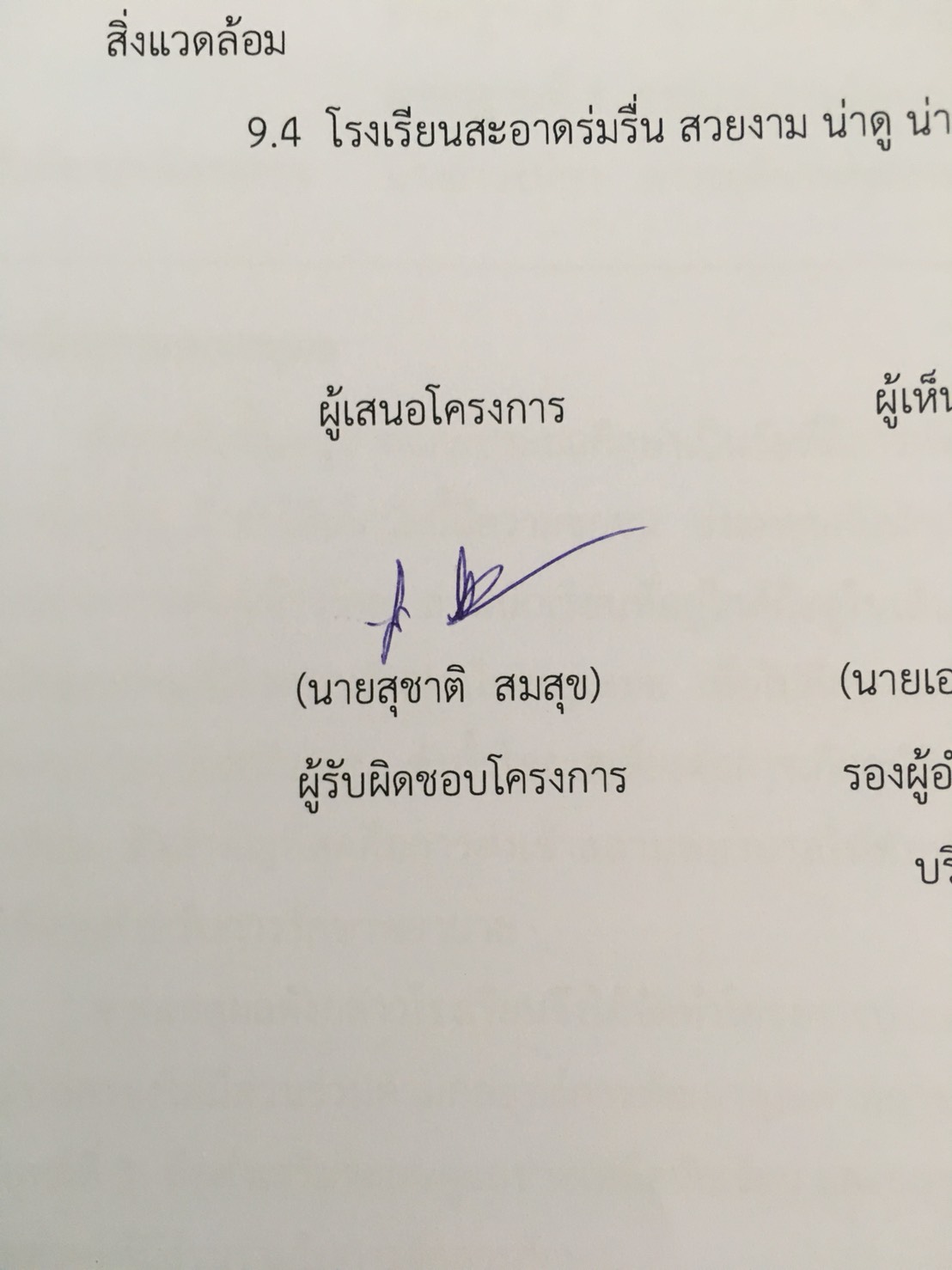    ผู้ตรวจสอบโครงการ  ผู้อนุมัติโครงการ(นายสุชาติ  สมสุข)                    ผู้รับผิดชอบโครงการ(นายเอกสิทธิ์  จุลโคตร)รองผู้อำนวยการโรงเรียน     บริหารงานทั่วไป(นายเสมอ  สร้อยคำ)ผู้อำนวยการโรงเรียนที่ขั้นตอนการทำงานวัน เดือน ปีงบประมาณ (บาท)ผู้รับผิดชอบ1ขั้นการวางแผน (Plan)11. ศึกษานโยบายของโรงเรียน เขตพื้นที่การศึกษาและสพฐ.ในส่วนที่เกี่ยวข้องกับโครงการฯ1.1 ประชุมครูเพื่อรับทราบนโยบาย สร้างความเข้าใจในการดำเนินงานทุกฝ่าย1.2  ศึกษาผลการดำเนินโครงการกิจกรรม1.3  ศึกษาบริบทและสภาพความเป็นไปได้ในการพัฒนาโครงการกิจกรรม1.4  จัดทำโครงการกิจกรรม นำเสนอต่อฝ่ายบริหารมีนาคม 2563นางศศิธร สาวันดีนางบานเย็น  ชุมภูและคณะ1 2. ผู้รับผิดชอบเสนอขออนุมัติโครงการ1-10 เมษายน 2563นางศศิธร สาวันดีนางบานเย็น  ชุมภูและคณะ13. คณะกรรมการกลั่นกรองพิจารณาแผนงาน / เห็นชอบแผนงาน / โครงการ11-20 เมษายน 2563คณะกรรมการกลั่นกรอง14. คณะกรรมการสถานศึกษาขั้นพื้นฐานให้ความเห็นชอบแผนงาน/โครงการ11-30 เมษายน 2563คณะกรรมการสถานศึกษา15. แต่งตั้งคณะกรรมการดำเนินงานตามโครงการ1 พฤษภาคม 2563นางศศิธร สาวันดีนางบานเย็น  ชุมภูและคณะที่ขั้นตอนการทำงานวัน เดือน ปีงบประมาณ (บาท)ผู้รับผิดชอบ6.ประชุมผู้รับผิดชอบกิกรรมต่างๆเพื่อวางแผนการปฏิบัติตลอดปีการศึกษา2-5 พฤษภาคม 2563นางศศิธร สาวันดีนางบานเย็น  ชุมภูและคณะ2ขั้นปฏิบัติตามแผน(Do)1.ประชุมครูเรียนรู้ชีวิตปลูกจิตสำนึกตามหลักปรัชญาของพอเพียงเศรษฐกิจเพื่อเตรียมวางแผนในการดำเนินงานมีนาคม 256330,000นางศศิธร สาวันดีนางบานเย็น  ชุมภูและคณะ2.การจัดเตรียมวัสดุ สื่อ นวัตกรรมการเรียนรู้ชีวิตปลูกจิตสำนึกตามหลักปรัชญาของพอเพียงเศรษฐกิจ3. เรียนรู้ชีวิตปลูกจิตสำนึกตามหลักปรัชญาของพอเพียงเศรษฐกิจมีคูณภาพ4.กิจกรรมอื่นๆ ตามความจำเป็นตลอดปีการศึกษานางศศิธร สาวันดีนางบานเย็น  ชุมภู3ขั้นตรวจสอบและประเมินผล(Check)1.   ผู้รับผิดชอบโครงการกิจกรรม นิเทศติดตามการดำเนินงาน และคอยอำนวยความสะดวกในการดำเนินกิจกรรมของผู้เกี่ยวข้องให้เป็นไปตามภาระงานที่โครงการฯ กำหนด              1.1 ติดตามประเมินผล1.2.ประเมินกิจกรรมมีนาคม  2563นางศศิธร สาวันดีนางบานเย็น  ชุมภูและคณะ4ขั้นปรับปรุงแก้ไขพัฒนา (Action)1. สรุปประเมินโครงการฯ2. จัดทำรายงานโครงการฯ  นำเสนอฝ่ายบริหาร3. นำผลการประเมินกิจกรรมมาปรับปรุงมีนาคม 2563นางศศิธร สาวันดีนางบานเย็น  ชุมภูและคณะรวมรวมรวม30,000ตัวชี้วัดความสำเร็จ วิธีการประเมิน เครื่องมือที่ใช้ด้านปริมาณ1. ผู้เรียนเรียนรู้ชีวิตปลูกจิตสำนึกตามหลักปรัชญาของพอเพียงเศรษฐกิจกิจกรรมต่อไปนี้กิจกรรมด้านการลดต้นทุนการผลิต-  ทำปุ๋ยหมัก-  ปลูกพืชหมุนเวียน-  การคัดเลือกพันธุ์พืช-  สาธิตการปลูกไม้ผล-  การเพาะพันธุ์กล้าไม้2.  นักเรียนปลูกจิตสำนึกตามหลักปรัชญาของพอเพียงเศรษฐกิจในกิจกรรมต่อไปนี้กิจกรรมด้านการเรียนรู้เศรษฐกิจพอเพียง และ การพึ่งตนเอง-  พืชผักสวนครัว-  การจัดตั้งกองทุนพึ่งตนเองของสมาชิก-  การจัดการเรียนรู้เกษตรทฤษฎีใหม่สัมภาษณ์   สังเกตสำรวจ    ประเมินผล แบบสัมภาษณ์   แบบสังเกตแบบสำรวจ  แบบประเมินผลด้านคุณภาพนักเรียนมีกิจกรรมด้านการลดต้นทุนการผลิตครบทุกคนและนักเรียนปลูกจิตสำนึกตามหลักปรัชญาของพอเพียงเศรษฐกิจในกิจกรรมและ การพึ่งตนเองประเมินผลแบบประเมินผลที่กิจกรรมระยะเวลาดำเนินการงบประมาณผู้รับผิดชอบ1ขั้นการวางแผน (Plan)11. ประชุมครูเพื่อรับทราบนโยบาย สร้างความเข้าใจในการดำเนินงานทุกฝ่ายร่วมกัน   มีนาคม 2563นางศศิธร  สุภศรและคณะครู12. ผู้รับผิดชอบเสนอขออนุมัติโครงการ  1-10 เมษายน 2563นางศศิธร  สุภศร13. คณะกรรมการกลั่นกรองพิจารณาแผนงาน/โครงการ  11-20  เมษายน2563คณะกรรมการกลั่นกรอง14. คณะกรรมการสถานศึกษาขั้นพื้นฐานนฐานให้ความเห็นชอบแผนงาน/โครงการ 11-30 เมษายน 2563คณะกรรมการสถานศึกษา15. แต่งตั้งคณะกรรมการดำเนินงานตามโครงการ  1 พฤษภาคม 2563นางศศิธร  สุภศร16. ประชุมผู้รับผิดชอบกิจกรรมต่างๆเพื่อวางแผนการปฏิบัติงานตลอดปีการศึกษา 2-5 พฤษภาคม 2563นางศศิธร  สุภศร2ขั้นปฏิบัติตามแผน (Do)ดำเนินการจัดกิจกรรมดังนี้1. วันเฉลิมพระชนมพรรษาสมเด็จพระเจ้าอยู่หัว สมเด็จพระนางเจ้าพระราชินี ตลอดปีการศึกษา30,000นางศศิธร  สุภศรและคณะ2. ประเพณีทำบุญตักบาตรเนื่องในวันขึ้นปีใหม่และวันเด็กแห่งชาติตลอดปีการศึกษา30,000นางศศิธร  สุภศรและคณะ3. งานประเพณีทอดกฐินตลอดปีการศึกษา30,000นางศศิธร  สุภศรและคณะ4. งานประเพณีแห่พระเวสสันดรและการแห่กัณฑ์หลอนตลอดปีการศึกษา30,000นางศศิธร  สุภศรและคณะ5. กิจกรรมสำคัญต่าง ๆ ที่ได้รับมอบหมายให้โรงเรียนจัดกิจกรรม6. กิจกรรมอื่นๆ ตามความจำเป็น3ขั้นตรวจสอบและประเมินผล (Check)31. สังเกตมีนาคม 2564นางศศิธร  สุภศรและคณะ32. สอบถามมีนาคม 2564นางศศิธร  สุภศรและคณะ4ขั้นปรับปรุง แก้ไขพัฒนา(Action)41. ดำเนินการจัดกิจกรรมตามแผนเมษายน 2564นางศศิธร  สุภศร42. ปรับปรุงแผนเมษายน 2564นางศศิธร  สุภศรรวมรวมรวม30,000ตัวชี้วัดความสำเร็จวิธีการประเมินเครื่องมือที่ใช้1. ด้านคุณธรรม จริยธรรม มีความกตัญญูต่อบรรพบุรุษ  ชาติ ศาสนาและพระมหากษัตริย์ มีคุณลักษณะอันพึงประสงค์     การสังเกตแบบสังเกตพฤติกรรม2. เห็นคุณค่าในขนบธรรมเนียมประเพณีอันดีงาม และปฏิบัติตนตามวัฒนธรรมขนบธรรมเนียม     การสังเกตแบบสังเกตพฤติกรรมประเพณีอันดีงามของชุมชนและประเทศชาติตัวชี้วัดความสำเร็จวิธีการประเมินเครื่องมือที่ใช้3.  เป็นผู้ที่เห็นคุณค่า รักและหวงแหนชุมชนและประเทศชาติของตนผู้เสนอโครงการผู้ตรวจสอบโครงการผู้อนุมัติโครงการ(นางศศิธร  สุภศร)ผู้รับผิดชอบโครงการ(นายเอกสิทธิ์  จุลโคตร)              รองผู้อำนวยการโรงเรียนบริหารงานทั่วไป(นายเสมอ   สร้อยคำ)ผู้อำนวยการโรงเรียน